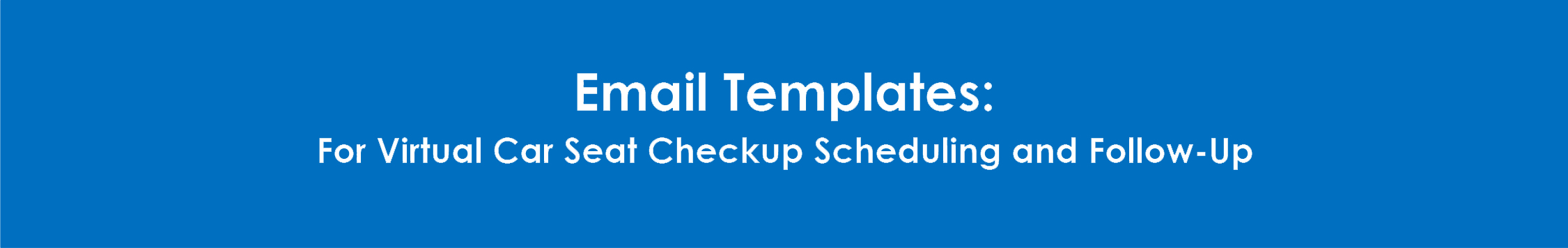 Los técnicos especializados en seguridad de niños pasajeros (child passenger safety technician, CPST) pueden utilizar las siguientes tres plantillas de correo electrónico para comunicarse con un cuidador antes y después de un control virtual. El uso de estas plantillas ayudará a que los CPST recuerden transmitir la información esencial para que la interacción sea lo más positiva posible. Aunque las áreas resaltadas indican dónde debe ingresarse información específica, puede editar cualquier parte de la plantilla para personalizarla en función de la situación específica. Hola [insertar nombre del cuidador]:Gracias por mostrar interés en realizar un control virtual del asiento de seguridad. Como técnico especializado en seguridad de niños pasajeros, puedo ayudarlo a aprender sobre el asiento de seguridad y su uso correcto a través de [insertar los nombres de las aplicaciones a las que el CPST puede acceder].  Hablemos sobre la organización. Tenga en cuenta que este control podría tomar media hora o más, según su situación. Seleccione un horario en el que tendrá acceso al asiento de seguridad y al vehículo en un lugar tranquilo sin distracciones. Lo ideal es que su hijo también esté a su disposición durante, al menos, una parte de este control para que pueda evaluar el ajuste del arnés. (Si su hijo todavía no nació, podemos usar un muñeco o un oso de peluche para practicar, si es posible). Durante el control virtual, es necesario que nos podamos ver bien, así que si tiene varios dispositivos disponibles, considere usar el que tiene la pantalla más grande. Ya que necesitará usar ambas manos durante el control, es ideal que otro adulto disponible se encargue de la cámara. Si eso no es posible, deberá anticipar otra solución para posicionar su teléfono o tableta de manera eficiente para que pueda verlo trabajar con su asiento de seguridad.Proporcione la siguiente información para que podamos programar una cita:Seleccione una de las siguientes fechas/horas:  [insertar fechas/horas en las que el CPST está disponible.]¿Qué aplicación prefiere usar para la cita?: [insertar lista de aplicaciones disponibles; quitar la pregunta si solo hay una opción disponible, como se indica en el primer párrafo, o si ya se acordó la aplicación]Importante: Abra, complete y firme el formulario de control previo adjunto. Luego, envíelo de regreso con la información mencionada. Me comunicaré con usted lo antes posible para confirmar nuestra cita para el control virtual.[Asegúrese de adjuntar el formulario de control previo a este correo electrónico.](Enviar una vez que se haya definido la fecha, después de que se haya brindado toda la información solicitada, incluido el acuerdo de exención de responsabilidad firmado.)Hola [insertar nombre del cuidador]:Gracias por enviar la información para realizar un control virtual del asiento de seguridad:	Fecha/hora: [insertar fecha/hora]	Formato: [insertar tipo de aplicación]	Cómo nos conectaremos: [insertar detalles específicos de la aplicación para conectarse.]Recuerde, mi función es ayudarlo a aprender sobre el asiento de seguridad y su uso correcto. Esta será una reunión de aprendizaje práctico en la que practicará la instalación y el uso de su asiento de seguridad. Ambos debemos estar en áreas tranquilas sin distracciones y con una conexión confiable.Reúna estos elementos y téngalos a mano para el control virtual.  El asiento de seguridad (incluida la base, si corresponde)Todos los accesorios incluidos en la caja del asiento de seguridad*El manual del asiento de seguridad (échele un vistazo antes del control)El manual del propietario del vehículo (échele un vistazo a la sección sobre asientos de seguridad antes del control)Un muñeco o un oso de peluche (si su hijo todavía no nació o no puede estar presente)* Nota: No se recomienda el uso de accesorios adicionales que no son proporcionados por el fabricante del asiento de seguridad. Sin embargo, si quiere usar otros accesorios, téngalos a mano para mostrármelos durante el control virtual.Practique usar el arnés e intente instalar el asiento de seguridad al menos una vez antes de nuestra cita. Si cambia de planes, comuníquese conmigo lo antes posible para cancelar o reprogramar la cita.Hola [insertar nombre del cuidador]:Fue un placer trabajar con usted durante nuestro control virtual del [insertar fecha]. Me alegra haber podido tener este tiempo para ayudarlo a descubrir cómo puede proteger a su familia en el vehículo. Avíseme si tiene alguna pregunta.Como hablamos, consulte los manuales del propietario del vehículo y del asiento de seguridad regularmente, en especial cuando necesite realizar ajustes debido al crecimiento de su hijo o a otros cambios. Además, recuerde que la información de atención al cliente del fabricante está disponible en la etiqueta del asiento de seguridad y en el manual. El sitio web del fabricante es otro gran recurso que probablemente contiene videos, respuestas a preguntas frecuentes y otros tipos de soporte en línea.También puede realizar un seguimiento a través de un control en persona. Puede obtener más información sobre próximas oportunidades en el área; para ello, [insertar instrucciones de llamada o Internet para recursos locales, o proporcionar un enlace a la página Find-A-Tech de SK].[El CPST puede agregar cualquier cantidad de detalles o recursos de seguimiento adicionales, según los resultados específicos del control virtual.]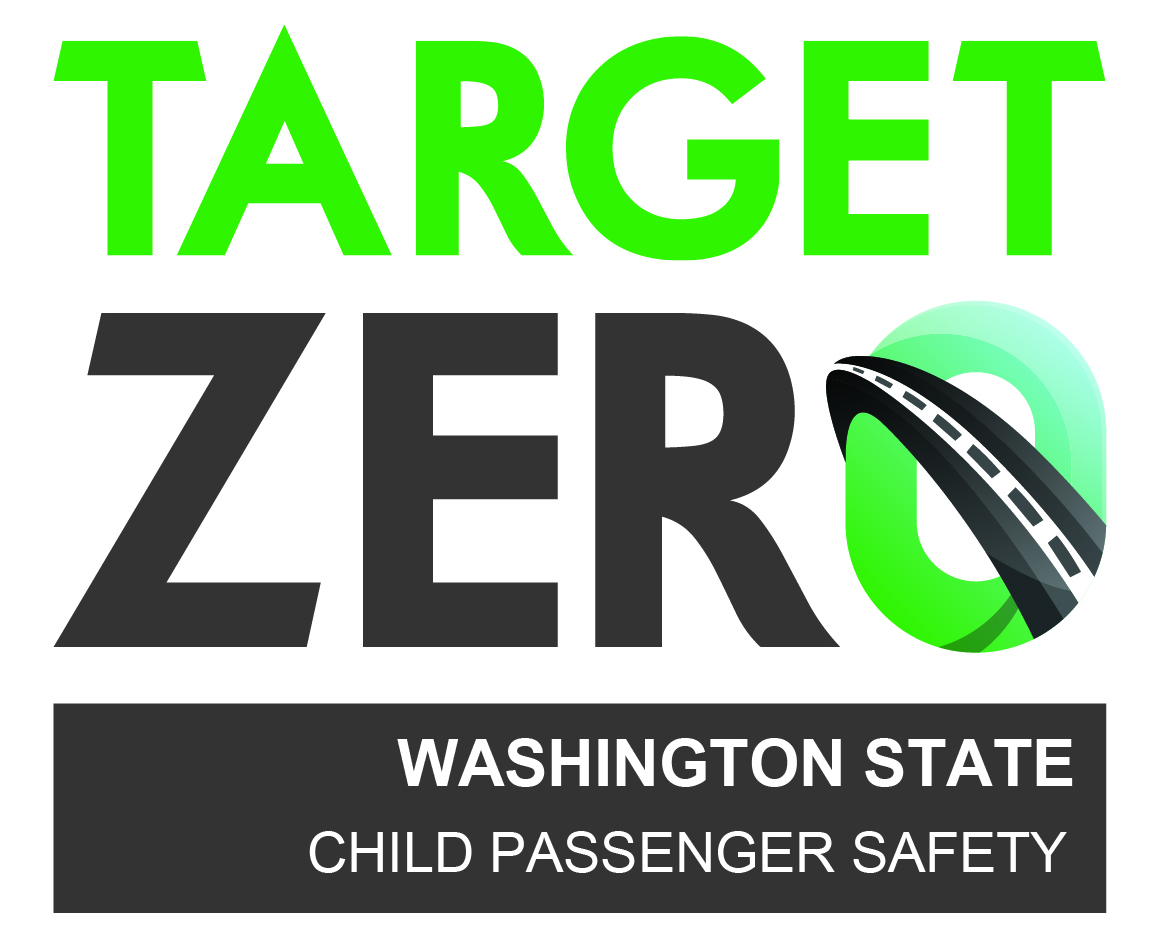 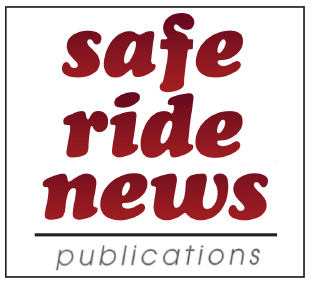 